  Strive Share Soar 	 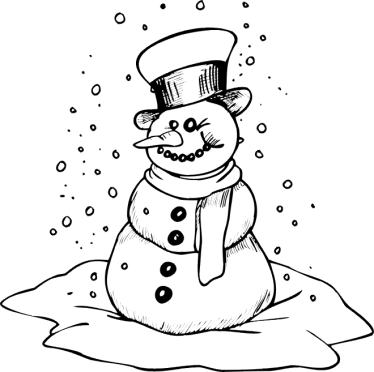 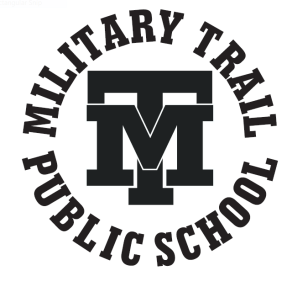 The Trailblazer Monthly Newsletter        December 2019Message from the AdministrationThe Holiday Break is fast approaching, and the month of December will fly by very quickly!  Just a reminder to our parents and guardians that the last day of school before the Holiday Break is Friday December 20th and students return to school on Monday January 6th, 2020.  It is with great excitement that we announce the date and time for Military Trail’s 50th Anniversary Celebration.  Join us for a very special day of strolling through memory lane in celebration of Military Trail’s 50th Anniversary! On May 2, 2020, our school will be opening its doors to welcome current and former staff, students, alumni and community members. To mark the occasion, we will have displays showcasing the evolution of our vibrant school community through the decades.  Although this statement is often made, it is deeply meaningful to our school--at Military Trail, we live and thrive with the knowledge that our diversity is truly our greatest strength. We hope you will join us to mark 50 years of serving this remarkable community.For updated information, please visit or School website https://schoolweb.tdsb.on.ca/militarytrail/ or our Twitter @MilitaryTrailPS and special 50th Anniversary Facebook page.The month of December also reminds us that our winter holidays are fast approaching along with our Annual Winter Concert which will be held on Wednesday, December 18th, 2019.  This year’s theme is ‘Rockin’ the Holidays.’   Please mark your calendars for a fabulous night of entertainment. For greater communication, we continue to collect parent email addresses to provide you with the monthly newsletter and any important information from the school.  Our goal is to be completely paperless when delivering our monthly newsletter.  If we do not have a current email address, please provide it to the office to ensure you get all of our school’s communications.We both would like to wish you a safe and happy holiday and that you can welcome the New Year with family and friends.Wishing you all the best for a great end to 2019, and superb start to 2020!Mr. Shaikh (Principal) and Mr. Lalonde (Vice Principal)Upcoming Dates in December: 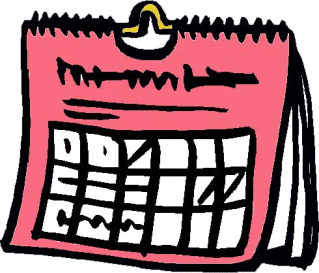 December 5th – Youth Trails Application DeadlineDecember 6th – PA Day – No school for studentsDecember 17th – Santa’s ShopDecember 18th – Winter ConcertDecember 23rd –January 3rd – Winter BreakStudent Voices Student Voices is a platform where students can voice their opinions and showcase their work.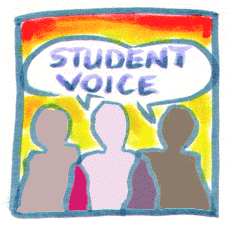 Cinquain Poems from Mr. Phillip’s ClassLeaves by Adarsh Leena 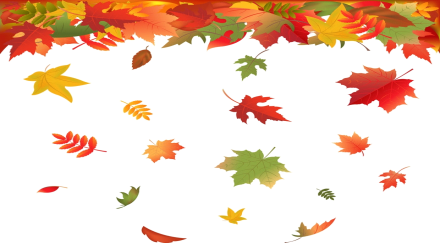 Found leavesTime to crunch themAs they became small piecesAs I found more colourful leavesLooks good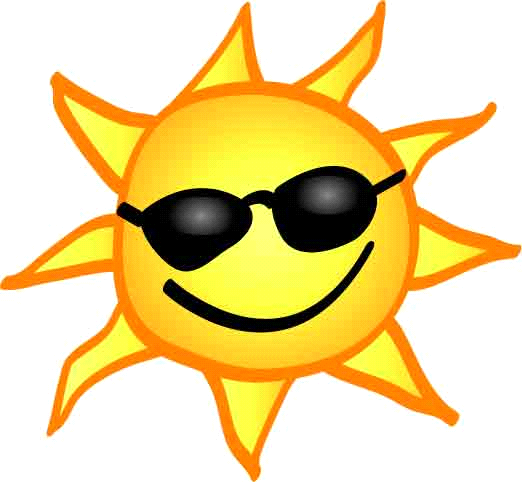 Warm Feeling by Hajrah SaleemThe sunHits your face It’s warm and hot on the insideYou feel kind of comfortIt’s niceAnti Cyberbullying – Grade 6 students in Ms. Nelson’s classThe Grade 6 students in room 207 have been starting to focus on their own health from a different perspective. With the prevalence of social media and other digital forums it is important that students are aware of the realities that exist, how to protect themselves and how to utilize such platforms in a positive way.  As an introduction, the grade 6 students have been focusing on CYBERBULLYING and what it is, how to prevent it, and steps to take if ever faced with an uncomfortable scenario. With some media and literacy research the students were able to create “ANTI-CYBERBULLYING” posters.  On these posters they included some very helpful advice for anyone facing cyberbullying. Some of the tips were as follows:       Tell a parent/adult to help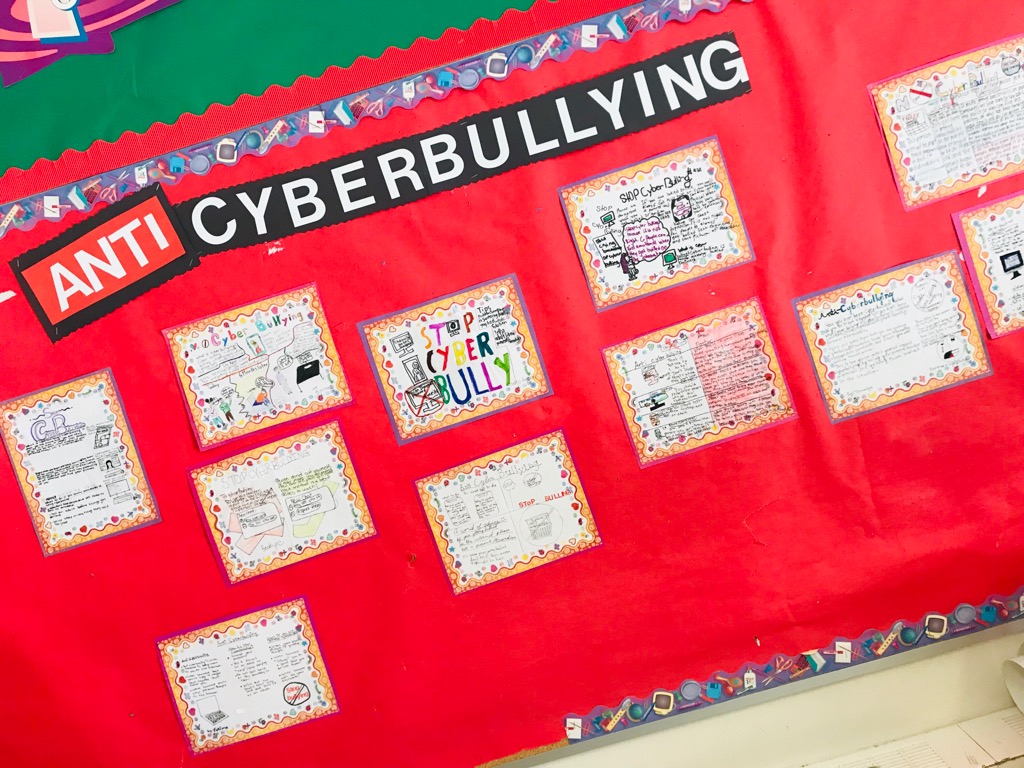        Protect/Change passwords       DO NOT respond       DO NOT give anyone online any personal information       DO NOT post or send picturesWith great interest we will continue to explore this topic and all the realities that follow it in order for students to feel safe and accepted in all areas of their own personal health.-Mrs. Nelson  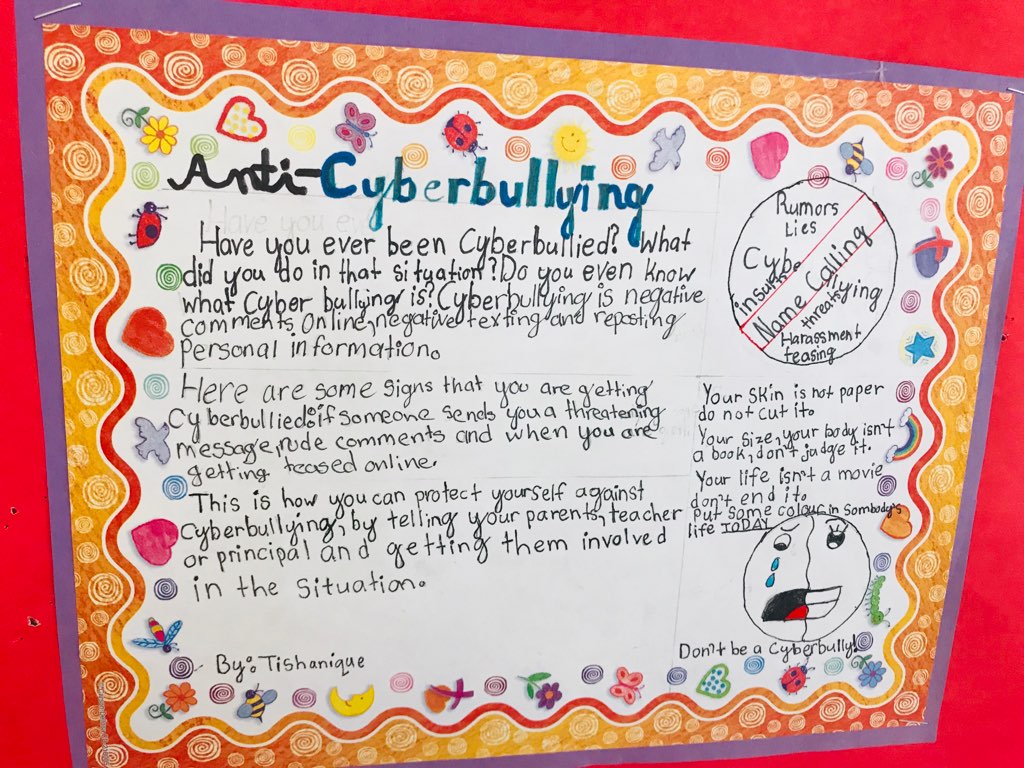 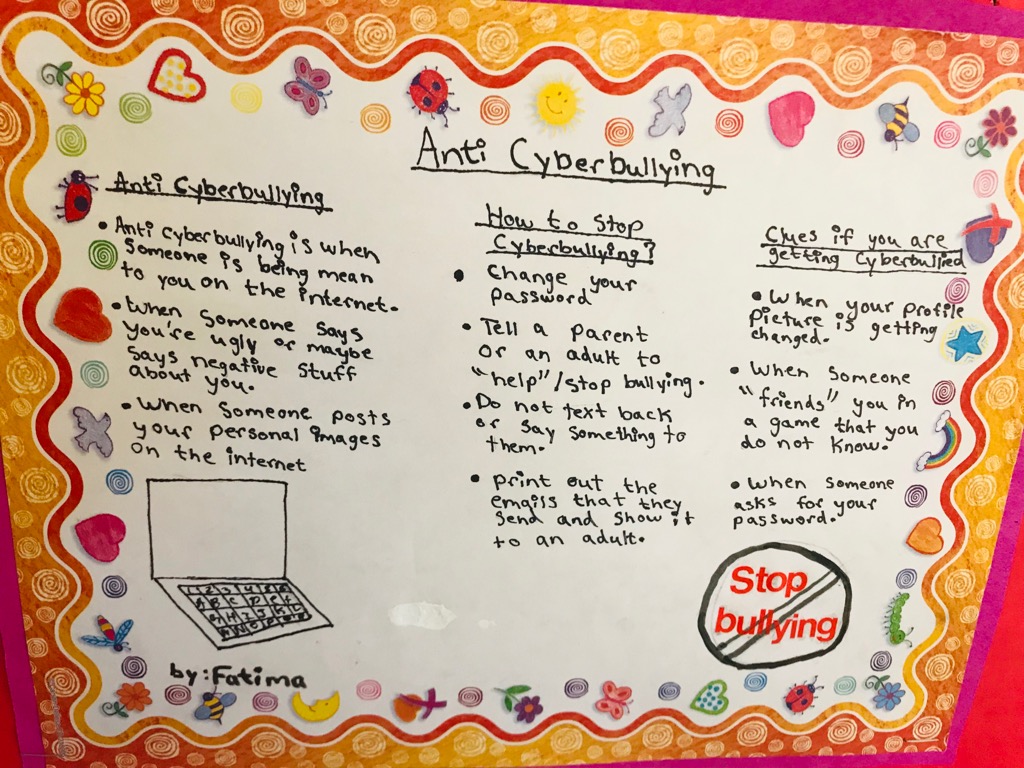 Collaborative Inquiry Project - Grade 1’s and Grade 8’s 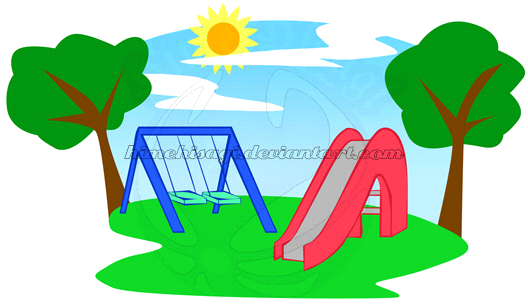 In Grade One, we have been exploring a wide variety of common materials, objects, and everyday structures. Some important concepts we have been focusing on are as follows:  objects have observable characteristics and are made from materials materials have specific propertiesan object is held together by its structurethe materials and structures of an object determine its purposehumans make choices related to their use of objects and materials that have a direct effect on the environmentWe have started our Playground Structure Inquiry with the help of our grade 8 Reading Buddies. Our students took a trip to our very own school playground and then to Brooks Road Park to investigate answers to some of our wonderments and questions regarding structures. We have started to design and plan our own playground structures and will begin to create a model using recycled materials. This is a hands-on and engaging unit. If you are able to send any recyclable objects or bits and pieces you may already have around your house, it would be greatly appreciated! Here are a few suggestions of items we might need:-popsicle sticks			-masking tape			-tin foil			-glue				-plastic wrap			-newspapers		-paper towel tubes		-small boxes			-small containers		-cotton balls			-tissue paper			-toothpicks-sponges			-foam pieces			-elastics-water bottle	caps		-string/ribbonThank you to all the parents, teachers, and students who are supporting the learning of our friends in Grade One. The Grade One Team (Ms Madej and Ms Hestick)Secondary Program Review and Optional Attendance 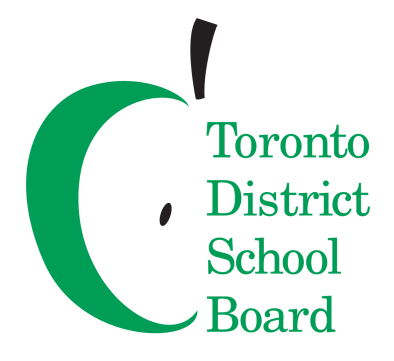 The Toronto District School Board (TDSB) is undertaking a review of secondary schools to ensure all students have equitable access to programs and opportunities, as close to home as possible. As part of the Secondary Program Review, the TDSB is reviewing the Optional Attendance policy (P013), which allows students to apply to schools other than their designated school by home address. A public consultation process for both the Secondary Review and P013 started in November 2019. Please visit the TDSB website for more information and opportunities to provide feedback: https://www.tdsb.on.ca/High-School/Secondary-Program-Review. If you have any questions and/or comments, please email SecondaryReview@tdsb.on.ca 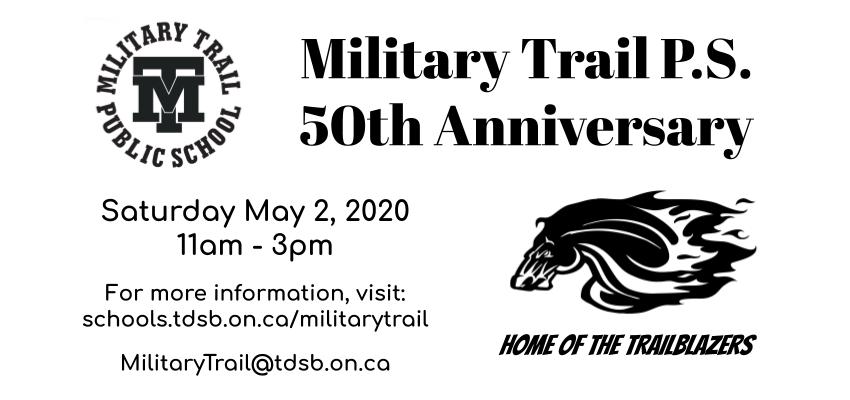 Character Traits of the Month - EmpathyThe following students received this month’s Character Trait of the Month Certificate for Empathy.							Kindergarten/ Primary Classes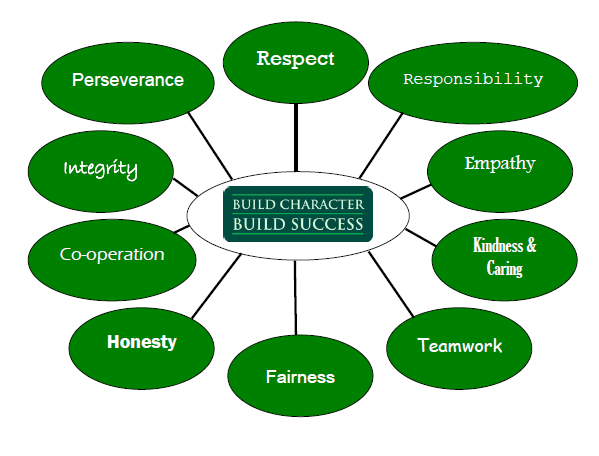 Mrs. Moxam: 	Vajra Totapalli, Aaliyah OsmanMrs. Burton:	Mrs. Figueroa: 	Assil Faraj HamdiMrs. Madej: 	Grace James, Anthony IshmaelMrs. Hestick: 	Tayla Bradshaw-Hunt Emma ResaulMrs. Jacob: 	Ranim Al Zoubi , Faith KoleolaMrs. Maricar:	Oumou Bah, Teriyah Atkins-BairdMrs. Dickie: 	Carter Henry , Brooklyn Cormier-HammMrs. Khandaker: Divine Nyamali, Aliyah SinclairMr. Murphy:	Ms. Thompson:	Armaghan Sadat (pri), Batoul Alwadi (jr)Ms. Alidina:	Ranim Al Zoubi, Mohamad Al AslanMs. Bandon:	Muayyad Al koud, Banan NajibJunior IntermediateMrs. Storrod:			Yasmine Hajji, Mujtaba AhmedMs. Giza:                              	Victoria Kim, Vishwa JayasekaraMr. Deslandes: 		Sharujan Thiruvarudselvan, Arya PavithranMr. Sharma: 			Arnav Gupta, Molik ArrundellMs. Luther:			Kishan Niranchan, Tishanique ScottMr. Johnson/ Ms. Nelson:	Olivia Maxwell,  Natalya BrownMr. Phillips:			Adarsh Leena, Hajrah SaleemMs. Pellett: 			Amira De AbreuMs. Khan: 			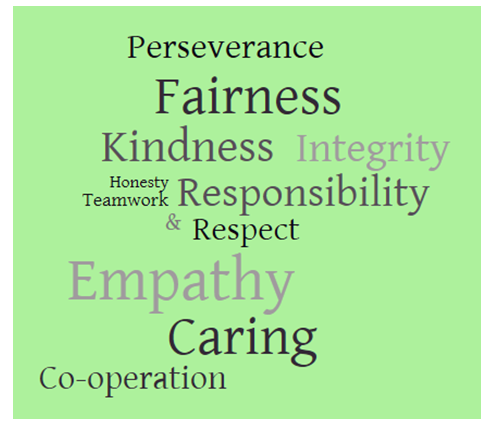 Ms. Jackman: 			Mr. Gad: 			Hagar Nasreddeen, Ashwin AnurajMr. Johnston: 			Joshua Rajanthan, Raqiya DualeMr. Johnson: 			Ms. Nelson’s French Class:	Vegra KirupananthanMs. Thineskumar:		Victoria KimMr. Deslandes (ESL):		Abdulrahman Tabl